Уважаемые работодатели!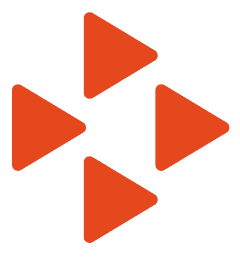 Информируем вас о проведении отбора для предоставления субсидий за счет средств областного бюджета юридическим лицам и индивидуальным предпринимателям на возмещение затрат по оборудованию (оснащению) созданных (выделенных) рабочих мест (в том числе специальных) для трудоустройства незанятых инвалидов в 2023 году. 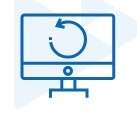 Более подробная информация размещена по ссылке: clck.ru/33m55rОзнакомиться с порядком реализации мероприятий по вовлечению инвалидов в трудовую деятельность можно по ссылке: clck.ru/33m5BQ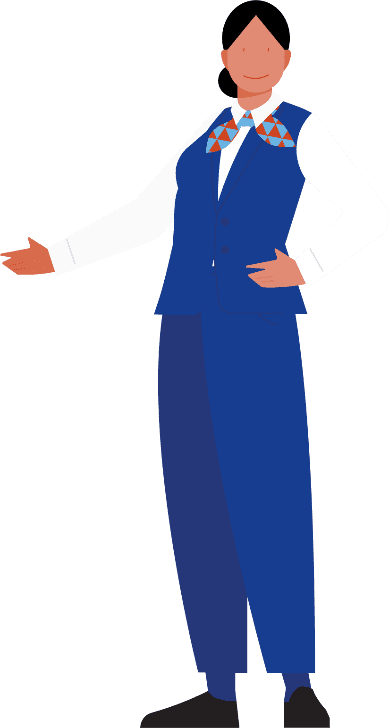 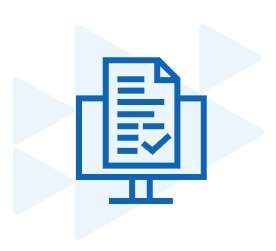 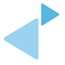 Появились вопросы? За консультацией обращайтесьв Ирбитский центр занятости по адресу г. Ирбит, ул. Советская, 61, кабинет № 3 либо по телефону 8(34355)6-23-54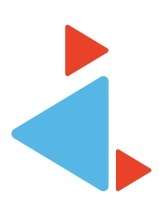 